Муниципальное казенное общеобразовательное учреждениеОрдынская средняя общеобразовательная школа №1имени героя Советского Союза А.Д ГаранинаУрок по технологии для 7 класса«Корзина с цветами»Выполнила ученица 7а класса Аносова АнастасияПроверила учитель первой квалификационной категории Свиридова С.В.Р.п. Ордынское 2011год         СОДЕРЖАНИЕВведениеОпределение конкретной цели и её формулировкаБанк идей и предложенийДизайн- анализНемного историиХарактеристика используемых материалов и оборудованияВыбор инструментов и оборудованияЭкономическая частьЭкологическое   обоснованиеТехнологическая частьОценка изделияЛитература·     1 ВВЕДЕНИЕ    В один из осенних вечеров я сидела и смотрела в окно. На улице было мерзко, холодно, капли дождя, как слезы, стекали по стеклу. Стало грустно. Окинув взглядом свою комнату, мне захотелось что-то изменить так, чтобы всегда дома было тепло, светло и уютно и  еще должно отразиться состояние моей души. Но как и что сделать? Если вещь сделана своими руками, она уже излучает тепло. Может необычную картину или оформить лампу дневного света растительным рисунком. Я подумала, что на уроках технологии мы научились плести несложные изделия в технике макраме        ( приложение №1) и можно изготовить панно для моей комнаты в этой технике.2. ОПРЕДЕЛЕНИЕ ЦЕЛИ.           Целью работы является: доказать, что можно изготовить красивую вещь своими рукам, формировать навыки творческой деятельности, развивать эстетический вкус.           Достижения данной цели возможно посредством решения следующих задач:проанализировать журналы рукоделия, ресурсы Интернета, в которых   изделия в технике макраме;изучить информацию о технике макраме, инструментах, приспособлении, материалах;выбрать вариант и разработать технологию его изготовления;провести экономический расчет;Разработать и изготовить панноСоздание презентации для зашиты работы.3. Банк идей и предложений4. ДИЗАЙН – АНАЛИЗАнализ и синтез идей и выбор оптимального варианта:Чтобы выбрать самый приемлемый для работы вариант необходимо сравнить все варианты и остановиться на самом лучшем. Я выбрала вариант №3, изготовления панно  «Корзины с цветами», так как я уже умею выполнять эти узлы и мне эта картина подходит для моей комнаты.И я решила, что можно быстро, и без материальных затрат изготовить данное панно.5. История возникновения макрамеУзелковое плетение или макраме –самое древнее, таинственное и удивительное рукоделие. Примитивное плетение знали еще первобытные охотники и рыболовы. Связывая узлами растительные волокна, полоски кожи, волосы, они изготовляли одежду, сети и сумки.                                                                                                                    Постепенно техника плетения усложнялась  и совершенствовалась. Этому немало способствовали мореплаватели, которые во время долгих  морских походов придумывали много прочных и красивых  узлов. Макраме стали применять для украшения одежды и жилища. Искусство декоративного плетения было особенно распространено на Востоке – там-то его и стали называть макраме (что в переводе означает бахрома). Затем  макраме покорило Западную Европу. Появились тончайшие узелковые кружева и абажуры, шторы. Плетение стало соперничать с драгоценностями и ценилось как золото. Плетёные изделия нередко были по карману только членам королевской семьи. Узелковое плетение или макраме –самое древнее, таинственное и удивительное рукоделие. Примитивное плетение знали еще первобытные охотники и рыболовы. Связывая узлами растительные волокна, полоски кожи, волосы, они изготовляли одежду, сети и сумки.                                                                                                                    Постепенно техника плетения усложнялась  и совершенствовалась. Этому немало способствовали мореплаватели, которые во время долгих  морских походов придумывали много прочных и красивых  узлов. Макраме стали применять для украшения одежды и жилища. Искусство декоративного плетения было особенно распространено на Востоке – там-то его и стали называть макраме (что в переводе означает бахрома). Затем  макраме покорило Западную Европу. Появились тончайшие узелковые кружева и абажуры, шторы. Плетение стало соперничать с драгоценностями и ценилось как золото. Плетёные изделия нередко были по карману только членам королевской семьи. 6.Характеристика использования материалов и оборудования1.Выбор материала. Выбору материала для плетения уделяется большое внимание. Он должен соответствовать выбранной теме, быть хорошего качества, прочным и податливым. Лучше всего подходят для этой цели природные материалы, такие как лён, жгут, хлопок. Массивные шнуры, толстые льняные и пеньковые верёвки подойдут для плетения газетниц, ковриков, абажуров. Вещи, выполненные из этих материалов, придадут любому современному интерьеру оригинальный вид и особый уют. Верёвки, хотя и пластичный материал, на жесткой основе дают очень четкие очертания Главное условие, предъявляемое к качеству нитей для плетения,- они должны быть кручёными и достаточно жесткими. Без этого красивых и чётких узлов не получится. Слишком жесткие нити из натуральных волокон перед плетением можно прокипятить они станут более мягкими и эластичными. Сложно работать с нитями, имеющими скользкую поверхность. Это синтетическая соломка, шелковые шнуры, капроновая леска, полипропилен. Узлы из них быстро развязываются, поэтому затягивать их надо как можно туже. Главное и обязательное условие для всех видов веревок - прочность. Если веревки не прочные, они могут порваться. При разрыве веревки ее концы расплетают и склеивают клеем. Для прочности места склейки можно обмотать тонкими нитками под цвет веревки. Концы толстых веревок не склеивают, а сшивают.Для плетения мелких изделий используют суровые нити (капроновые, шелковые, хлопчатобумажные), мулине, сутаж, кордовая леска и т.дДля моей работы можно использовать простые хлопчатобумажные нити, так как они недороги и продаются разных цветов.2. ИНТСРУМЕНТЫ И ПРИСПОСОБЛЕНИЯДля плетения нам необходимы следующие инструменты :Острые ножницы;"Сантиметр" или рулетка (а удобнее всего - сантиметровая линейка);Подушка для плетения- устойчивая в меру жесткая подушка - это первый помощник. Чем она удобнее, тем быстрее спорится работа. Разновидностей подушек много, так же, как и её заменителей. Вместо старинной традиционной подушки со струбцинами, набитой опилками или песком, теперь пользуются доской из пенопласта или мягкого дерева. Годится и кусок фанеры размером 25х40 см, 30х15см, 35х50см. На них кладут слой поролона, войлока или ваты толщиной 4-6см и обтягивают сукном. Иногда для крепления нитей используют спинку мягкого стула или кресла. Булавки во время плетения всегда держат под рукой, вколов их с краю подушки. Ими фиксируют отдельные узлы и фрагменты изделия и придают форму плетёному полотну. Булавки должны быть длинными, чтобы не затерялись в полотне, достаточно прочными, чтобы не согнулись.Ткань для фонаКаркас  для панно3. Организация труда   Работа  в технике макраме очень трудоемка и требует особой аккуратности.1.Необходимо хорошее освещение рабочего места.2. Материалы, инструменты должны быть разложены в строгом порядке.Правила техники безопасности.Хранить иглы в определенном месте, не оставлять их на рабочем столе, не брать в рот, не вкалывать в одежду.Запрещается пользоваться ржавыми иглами хранить ножницы в определенном местеКласть сомкнутыми лезвиями от себяНожницы подавать кольцами вперед7.Выбор инструментов и оборудования.Для выполнения данной композиции понадобятся следующие инструменты: Ножницы маленькие;БулавкиПодушкаСантиметровая лента;Нитки хлопчатобумажные разных цветов;Бусины для украшения.Все эти инструменты у меня имеются в наличии, и покупать дополнительно мне не надо.8.Экономическая часть проекта.Предварительный расчёт панно.ИТОГО:             00   руб.Из расчета видно, что я не потратила на это изделие ни одного рубля.9.Экологическое обоснование            При изготовлении и эксплуатации данного изделия, использовались материалы, не представляющие угрозы для жизни человека и окружающей среды. Изделие экологически безопасно.10.Технологическая часть проекта.Для корзины нам понадобиться приготовьте 22,5 м хлопчатобумажной нитки  Для каждого цветка и листочка потребуется по 5-6 м разноцветной нитки. Понадобится также обтянутая мешковиной рама размером 37х60 см. Корзину плетите из двух частей (верхней и нижней). Для верхней отрежьте 7 метровых нитей и 1 длиной 70 см. Правый конец короткой нити расположите горизонтально и заколите на подушке. Навесьте на него вторым способом 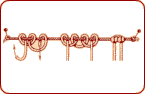 Образовалось 15. Теперь сплетите репсовыми узлами 10 веерообразных брид, начиная каждую на крайней правой нити (рис.19).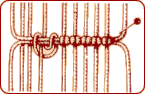 Последний узел в бридах завязывайте узелковой нитью предыдущей бриды. Новые бриды располагайте вплотную к предыдущим, а между концами брид оставляйте расстояние в 2 см. Остатки нитей подшейте на изнанке.Нижнюю часть корзины сплетите из 4 нитей: 3 по 60 см и 1 длиной 40 см. На один конец короткой нити навесьте сложенные пополам остальные нити и на образовавшихся 7 нитях сплетите 10 веерообразных брид, оставляя между концами брид расстояние 1-1,5 см. Остатки нитей подшейте. Соедините детали узкими частями и сшейте - получилась корзина. Прикрепите ее к мешковине так, чтобы верхняя часть была выпуклой. Сделайте ручку корзины: или сложенную в несколько раз толстую нить одинарными плоскими узлами (длина нити 7 м) -. Прикрепите ручку к корзине.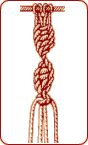 Сплетите из ниток разноцветные цветы на стеблях. Количество лепестков в цветках может быть разным. Для четырехлепестковых цветков приготовьте по - 3 нити длиной 1 м 60 см каждая, для пятилепестковых - столько же нитей по 2 м 60 см, для шестилепестковых - по 3 м. Принцип плетения всех цветков одинаков. Каждую нить сложите вдвое и закрепите на подушке петлей вверх. Далее сплетите репсовыми узлами 5 диагональных брид  слева направо, затем столько же в обратном направлении - образовался угол с вершиной вправо (будущий лепесток). Для четырехлепестковых цветков сплетите еще 3 таких же угла, для пятилепестковых - еще 4, для шестилепестковых - 5.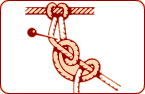 Выполните зигзагообразную полосу, сшейте внутренние стороны каждого лепестка, а затем начало и конец полосы . 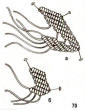 Сплетите короткие и длинные листочки. Для коротких нарежьте по 2-3 зеленые метро- вые нити и, закрепив их так же, как для цветков, сплетите по 12 горизонтальных брид: сначала - в одну сторону, затем - в другую. Сшейте среднюю часть плетенья - получился листочек. Для длинных темных листочков нарежьте по 3 двухметровые нити, для светлых листочков - по 4 такой же длины. Сложенные пополам нити закрепите булавкой на подушке и сплетите горизонтальными бридами в одну сторону 20 см. Концы нитей подшейте на изнанке. 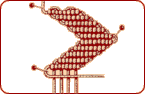 .Прикрепите к стеблям короткие листочки. Выложите в корзине композицию из цветков и листочков, прикрепите их к мешковине.ВЫПОЛНЕНИЕ РАМКИРамка выполняется узлом - Одинарный плоский узелДля этого узла берется две нити длинной 6 м 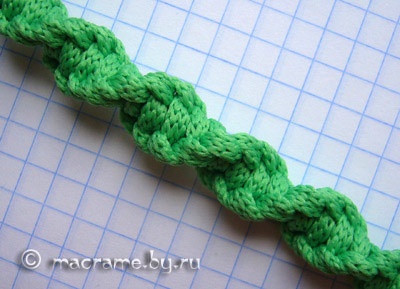 Для выполнения плоского узла навесьте на подушку две рабочих нити длиной в 6м. Образовалось 4 конца. Два крайних конца будут рабочими, а два средних - основой для плоского узла.Крепим на подушке четыре нити. Берем крайнюю левую нить и заводим ее направо под прямым углом, поверх двух нерабочих нитей. Слева у нас образуется петелька.Теперь берем крайнюю правую нить, накрываем ей левую нить, и заводим ее налево под двумя средними нерабочими нитями, а затем снизу вверх продеваем в петельку, образованную левой нитью.Затягиваем узел за рабочие нити, придерживая нерабочие.У нас получился левый одинарный плоский узел ).Выполнив несколько левых одинарных узлов подряд, Вы увидите, что шнур начинает закручиваться направо. Когда шнур развернется к вам ребром, доверните его так, чтобы левая нить перешла направо, а правая - налево, и продолжайте работать с той же нити, которой начинали предыдущий узел (после переворота шнура она у нас снова оказалась слева). На выходе получится витой шнур с направлением витков слева направо. СБОРКА ИЗДЕЛИЯТолстый картон обтянуть тканью, пришить на нее корзину, расположить цветы и листья, пришить. Приложить рамку и то же ее пришить, можно приклеить клеем Момент.  ( Приложение №2)11. Оценка изделия.            Данная работа дает возможность выразить себя, проявить творческую фантазию. Работая с литературой и справочным материалом, я получила много новых теоретических знаний.  В процессе выполнения работы я старалась выполнить изделие аккуратно и качественно. У меня получилась оригинальное панно для моей комнаты . Моя работа представляет собой экологически чистое безотходное производство, тем самым принося  всему окружающему не вред, а только удовлетворение, радость и красоту. А, как известно - красота спасет мир. Я очень довольна конечным результатом. Высокую оценку работе дали мои близкие и друзья.12.ЛИТЕРАТУРАСайт интернета- http://macrame.by.ru/plosky.htmlhttp://nhkt.narod.ru/makrame.htmhttp://www.ctp-design.net/makrame/basket.htmПриложение №1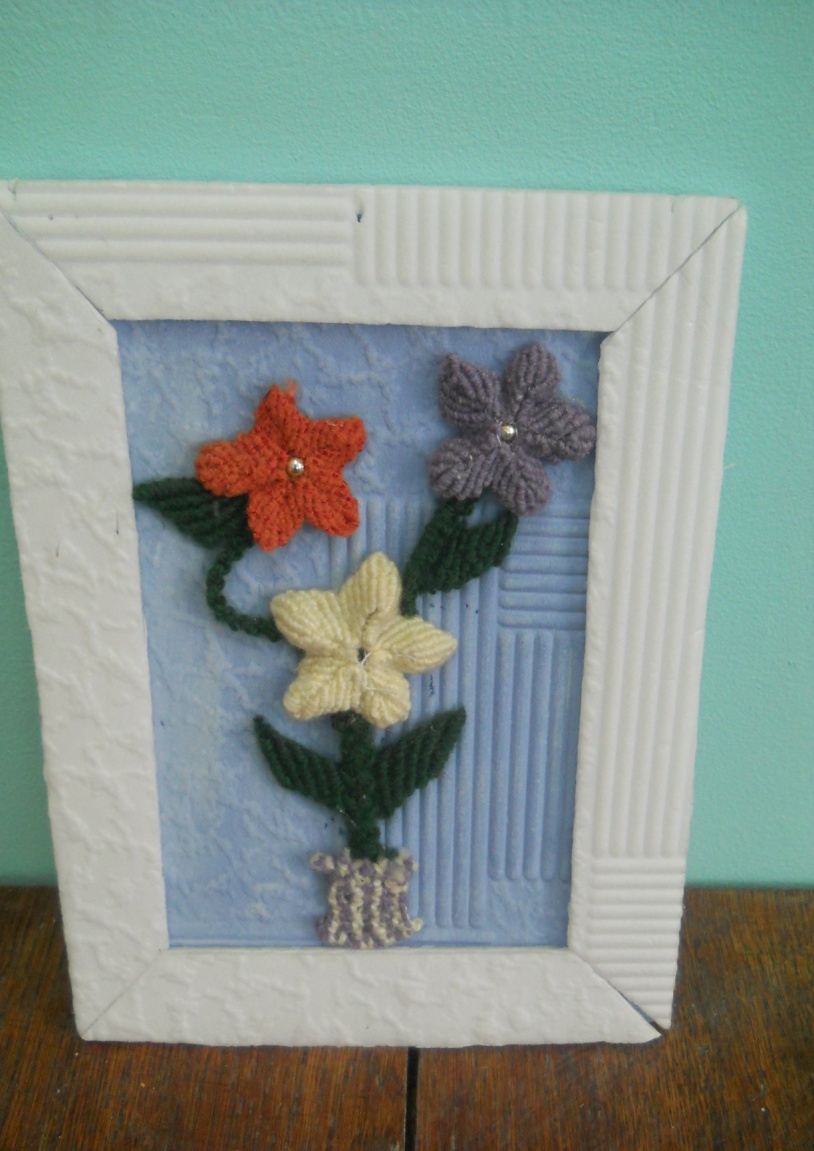 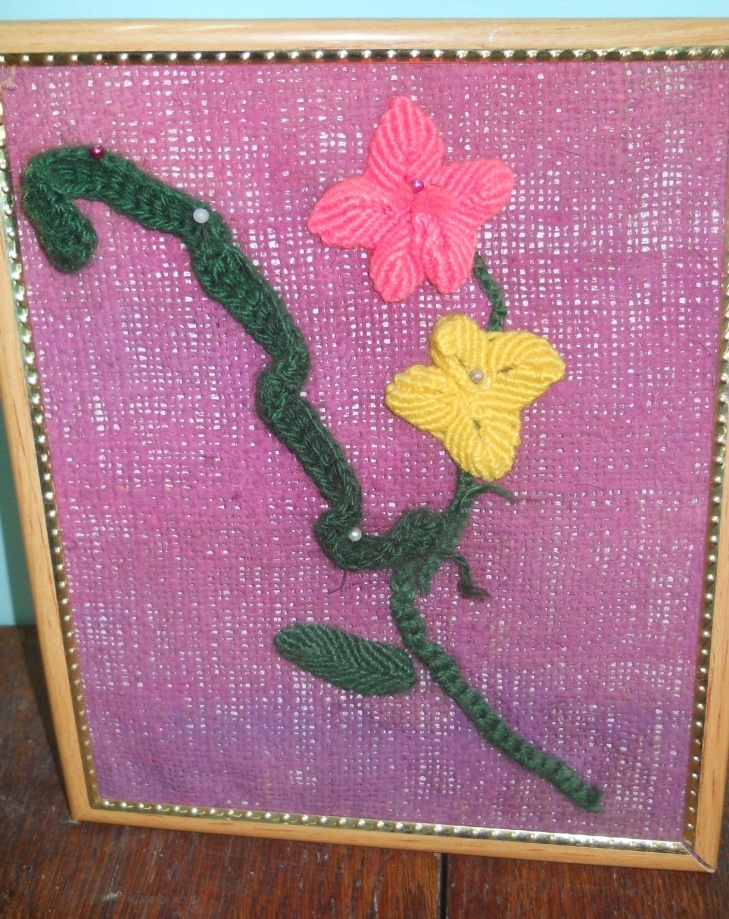 Приложение №2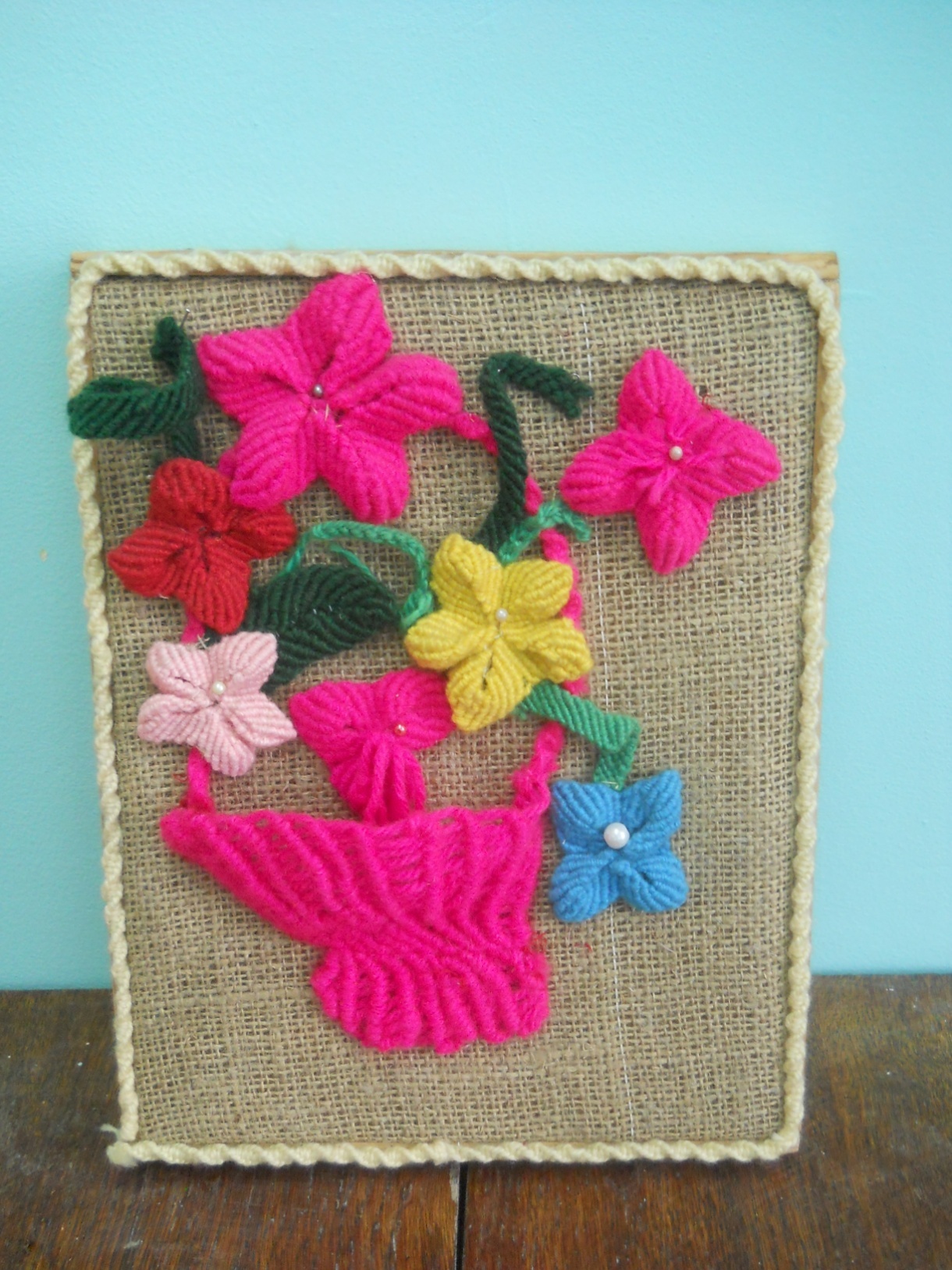 Идея №1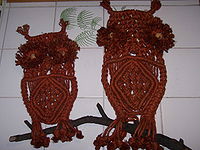 Достоинство: Необычность формы,; композиция проста в изготовлении, ее можно быстро изготовить.Недостатки: не подходит для моей комнаты, не вписывается в интерьерИдея №2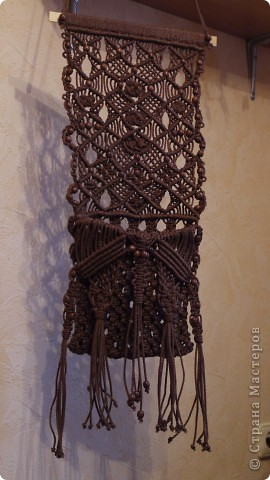 Достоинства:Панно красивое, оригинальное.Недостатки:Трудоёмка в работе, а мне хочется сделать композицию побыстрее.Идея №3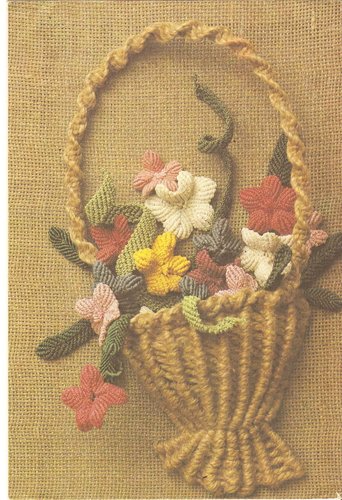 Достоинства:Легкое в изготовлении, при создании не требуется большого количества времени и средств.Недостатки:-нетИдея №4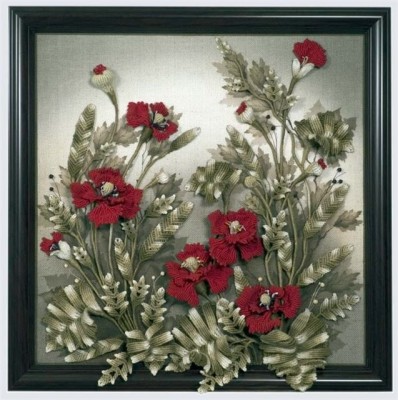 Достоинства:Панно красивое, оригинальное.Недостатки: Это изделие для меня слишком сложно.панноЦена в руб.РасходСтоимость в руб.Реальные траты.1.Ножницы2001200Были в наличии2.Булавки105шт10Были в наличии3.Подушка---Были в наличии4.Нитки х/б237 мотков151Были в наличии5.Бусины---Были в наличии6.Ткань для фона ---Были в наличии7.Каркас---Были в наличии8.Рамочка ---Были в наличии